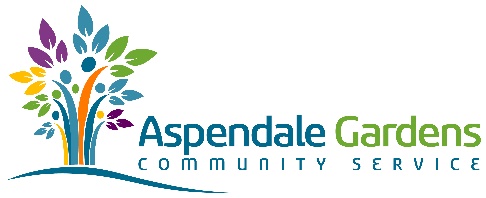           2021 TIMETABLEBlue Gum – 4yr old Preschool Wattle Room – 3yr old Preschool, Playgroup & Occasional Care
MondayTuesdayWednesdayThursdayFridayRosellas 8.30am – 4.00pmBilbies 8.30am – 4.00pmRosellas8.30am – 4.00pmBilbies8.30am – 4.00pmMondayTuesdayWednesday ThursdayFridayPossums8.30am – 1.00pmDolphins8.30am – 4.00pmPlaygroup9.30am – 11.30amOccasional Care
8.30am to 12.00pmOccasional Care8.30am to 1.30pmPossums8.30am – 1.00pmDolphins8.30am – 4.00pmPlaygroup9.30am – 11.30amPossums12.45pm – 3.45pm Occasional Care8.30am to 1.30pm